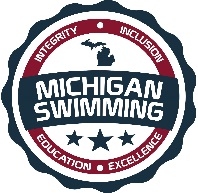 Integrity, Inclusion, Education, Excellence2016 Thanksgiving Classic ABC MeetHosted By: Spartan Aquatic ClubNovember 19-20, 2016Sanction - This meet is sanctioned by Michigan Swimming, Inc. (MS), as a timed final meet on behalf of USA Swimming (USA-S), Sanction Number MI1617099. In granting this sanction it is understood and agreed that USA Swimming shall be free from any liabilities or claims for damages arising by reason of injuries to anyone during the conduct of the event.  MS rules, safety, and warm up procedures will govern the meet as is fully set forth in these meet rules.Location - Novi High School, 24062 Taft Road, Novi, MI 48375Novi High School is located at the southeast corner of 10 MileRoad and Taft Road. Parking is located off the Taft Road entrance near the football field.Times – Sat & Sun Morning 	Warm Up: 7:30am 	Start: 8:30am	   Sat & Sun Afternoon 	Warm Up: 12:30pm 	Start: 1:30pm	Note: 8 & Under, 10 & Under and 11-12 Boys swim in the morning. 	11-12 Girls, 13 & Over and Open swim in the afternoon.Motels – Please see attached list of area motels.Facilities - Novi High School is an 8 lane pool with a supervised warm-up and warm down area available. Depth at start is 8’6” and 4’1” at turn. Permanent starting blocks and non-turbulent lane markers will be used. Colorado timing with an 8 lane display will be used. There is ample balcony seating for spectators. Lockers are available (provide your own lock). Public phones will be available. The competition course has not been certified in accordance with 104.2.2C(4). Eligibility - The Thanksgiving Classic is for all swimmers. All swimmers must be currently registered with United States of America Swimming (USA-S). A swimmer's age on November 19, 2016 will determine his/her eligibility for a particular age group.Deck Registration - Unregistered swimmers must register on deck at this meet by turning in the athlete registration form and payment to the Meet Referee.  The cost of registering on deck is double the normal fee ($148.00 per swimmer for 2016-17 registration).Meet Format - All events will be swum as timed finals. The “8 & Under”, “10 & Under” and 11-12 Boys events will be held in the morning sessions. 11-12 Girls, 13 & Over events will be held in the afternoon sessions.Entry Limits - Entries will be accepted on a first come first serve basis by date of email for electronic entries and date of receipt by the entry chair for hard copy entries until the Michigan Swimming Four (4) hour per session maximum time limit is met. As set forth in entry procedures below, (A) a hard copy of your club’s entry summary sheet, (B) a hard copy of your club’s signed release/waiver agreement (C) your club’s certification of entered athletes and (D) your club’s entry and entry fees must be received by the Entry Chair in a timely fashion prior to the start of the meet, or your swimmers will not be allowed to swim in the meet. Entries received after the four (4) hour per session time limit has been met will be returned even if received before the entry deadline.Swimmers Without A Coach - Any swimmer entered in the meet, unaccompanied by a USA-S member coach, must be certified by a USA-S member coach as being proficient in performing a racing start or must start each race from within the water. It is the responsibility of the swimmer or the swimmer’s legal guardian to ensure compliance with this requirement.Individual Entry Limits - A swimmer may swim a maximum of five individual events and one relay event per day. All relays, except the 11 and 12 age group which will be gender specific, may consist of any combination of boys and girls (all boys, all girls or mixed). However, for a mixed relay to be legal and for the time to qualify in the SWIMS database the relay must consist of 2 females / 2 males swimming in any order. The Open 500 Free events may be limited to two heats of each gender, at the discretion of the Meet Director and Meet Referee, to comply with the Michigan Swimming four hour maximum time limit.Electronic Entries - $5 per individual event and $12 for relays. Please include a $1.00 Michigan Swimming surcharge for each swimmer entered. Make checks payable to: Spartan Aquatic Club.Paper Entries - MS rules regarding non-electronic entries apply. $6.00 per individual event and $13.00 for relays. There is a $1.00 additional charge per individual event and $1.00 per relay event paid if the entry is not submitted in Hy-Tek format. The Michigan Swimming $1.00 general surcharge for each swimmer also applies to paper entries. Paper entries may be submitted to the Administrative Official on a spreadsheet of your choice however the paper entry must be logically formatted and must contain all pertinent information to allow the entry chair to easily enter the swimmer(s) in the correct events with correct seed times.Entry Procedures - Entries may be submitted to the Administrative Official as of Saturday, October 22, 2016 (no earlier than 8:00AM). The Administrative Official must receive all entries no later than November 12, 2016. Entries must include correct swimmer name (as registered with USA/MS Swimming), age and USA number. You can import the order of events and event numbers from the Michigan Swimming website http://www.miswim.org.All individual entries should be submitted via electronic mail to the Administrative Official at meet.entries1011@gmail.com. All entries will be processed in order by email date code or mail date code. Any entries submitted will be considered provisional until such time as the entry chairperson has received a hard copy of: (a) your club's entries (Team Manager Meet Entries Report), (b) a hard copy of your club's signed release/waiver agreement (c) your clubs signed certification of entered athletes and (d) your club's entry fees. This must be received in a timely fashion prior to the start of the meet or your swimmers will not be allowed to swim in the meet. The complete 2016 Thanksgiving Classic entry packet with entry forms is available on the Michigan Swimming Website at http://www.miswim.org/ Refunds - Once a team or individual entry has been received and processed by the entry chair there are no refunds in full or in part unless the “over qualification exception” applies (see MS Rules). Entries - Your club's Entry, Entry Summary Sheet, Release/Waiver, Certification of Entered Athletes and Check should be sent via U.S. mail or nationally recognized overnight courier to:Jessica Angerstein22715 Meadowbrook, Novi, MI 48375Entries should be emailed to:Meet.entries1011@gmail.comCheck In - Check In will be available as of 7:00am for morning sessions and 12:00pm for afternoon sessions. Check in is mandatory for all events and is required by the time set forth in this meet announcement. Failure to check in will cause the swimmer to be scratched from all events in that session. Check in will close 15 minutes after the start of warm up for each session. Check in sheets will be posted in the hallway outside the locker rooms.   Scratch Rules - Prior to check in close a swimmer may scratch events at the Clerk of Course. After check in closes, you must see the Meet Referee to scratch an event.  Marshaling - This will be a SELF-MARSHAL meet. All swimmers will be expected to find their heat and lane independently. Heats will not be delayed. Heat cards will not be used. Heat sheets will be posted in conspicuous places on deck and distributed to coaches as soon as possible after check-in process is completed. Seeding - Seeding will be done after check in closes. Swimmers who fail to check in for an event will be scratched from that event. All events are timed finals and will be seeded slowest to fastest other than Open 500 Free events which will be seeded fastest to slowest alternating gender.  Deck Entries/Time Trials - Deck entries will be taken if time is available within the Michigan Swimming 4 hour per session max time limit.  Deck entries are $7.50 for individual events and $15.00 for relays. Deck entry swimmers are subject to the Michigan Swimming $1.00 general surcharge. For deck entries, registration status must be proven by providing a current USA Swimming membership card or a current print out of an athlete roster from the Club Portal, the Club Portal is located on the USA Swimming website. The athlete may also enter by showing their membership from USA Swimming’s DECK PASS on a smart phone. Name, athlete ID and club affiliation should then be added to your database just as it appears on the card or list or the swimmer may compete unattached (UN) if they request to do so. Time trials will not be offered.Meet Programs/Admissions - Admission is $5 per person per day over the age of 10. Children 10 and under are free. Heat sheets will be available for purchase for $2 per session. Scoring - No individual or team scoring that will be kept.Awards – Custom ribbons will be awarded for all divisions (A,B,C) for 1st through 8th places for all 12 and Under events. No ribbons will be distributed for 13 & Over and Open events. All awards must be picked up at the end of the meet by a coach or team representative. Only a self-addressed, pre-paid envelope will be accepted to mail the awards back to the team.Results – Complete Official meet results will be posted on the Michigan Swimming Website at http://www.miswim.org. Unofficial results will also be available on flash drive (HY-TEK Team Manager result file) upon request. Teams must provide their own flash drive. Concessions - Food and beverages will be available in the common area. No food or beverage will be allowed on the deck of the pool, in the locker rooms or in the spectator areas. A hospitality area will be available for coaches and officials.Lost and Found - Articles may be turned in/picked up at the Clerk of Course office. Articles not picked up by the end of the meet will be retained by the Meet Director or a representative for at least 14 days (any longer period shall be in the sole discretion of the Meet Director).Swimming Safety - Michigan Swimming warm up rules will be followed. To protect all swimmers during warm-ups, swimmers are required to enter the pool feet first at all times except when sprint lanes have been designated. No jumping or diving. The same rules will apply with respect to the warm-down pool and diving well. Penalties for violating these rules will be in the sole discretion of the Meet Referee which may include ejection from the meet.Deck Personnel/Locker Rooms/Credentialing - Only registered and current coaches, athletes, officials and meet personnel are allowed on the deck or in locker rooms. Access to the pool deck may only be granted to any other individual in the event of emergency through approval by the Meet Director or the Meet Referee. The General Chair of MS and the Program Operations Vice-Chair of MS are authorized deck personnel at all MS meets. Personal assistants/helpers of athletes with a disability shall be permitted when requested by an athlete with a disability or a coach of an athlete with a disability.Lists of registered coaches, certified officials and meet personnel will be placed outside the hallway to the pool deck. Meet personnel will check the list of approved individuals and issue a credential to be displayed at all times during the meet. This credential will include the host team name as well as the function of the individual being granted access to the pool deck (Coach, Official, Timer, or Meet Personnel). In order to obtain a credential, Coaches and Officials must be current in all certifications through the final date of the meet. Meet personnel must return the credential at the conclusion of working each day and be reissued a credential daily. All access points to the pool deck and locker rooms will either be secured or staffed by a meet worker checking credentials throughout the duration of the meet.All access points to the pool deck and locker rooms will either be secured or staffed by a meet worker checking credentials throughout the duration of the meet.Swimmers with Disabilities - All swimmers are encouraged to participate. If any of your swimmers have special needs or requests please indicate them on the entry form and with the Clerk of Course and/or the Meet Referee during warm ups. General Info - Any errors or omissions in the program will be documented and signed by the Meet Referee and available for review at the Clerk of Course for Coaches review. Information will also be covered at the Coaches’ Meeting.First Aid - Supplies will be kept in Clerk of Course office.Facility Items –(A)	No smoking is allowed in the building or on the grounds of Novi High School.(B)	Pursuant to applicable Michigan law, no glass will be allowed on the deck of the pool or in the locker rooms.(C)	No bare feet allowed outside of the pool area. Swimmers need to have shoes to go into the hallway to awards or concessions.(D)   	 An Emergency Action Plan has been submitted by the Host Club to the Safety Chair and the Program Operations Chair of Michigan Swimming prior to sanction of this meet and is available for review and inspection at the Clerk of Course office.(E)	To comply with USA Swimming privacy and security policy, the use of audio or visual recording devices, including a cell phone, is not permitted in changing areas, rest rooms or locker rooms.(F)	Deck changing, in whole or in part, into or out of a swimsuit when wearing just one 		suit in an area other than a permanent or temporary locker room, bathroom, 		changing room or other space designated for changing purposes is prohibited..SANCTION NUMBER: MI16117009SATURDAY MORNING NOV. 19, 2016WARM-UP 7:30 A.M.        CHECK IN CLOSES AT 7:45 A.M.     START EVENTS 8:30 A.M.SATURDAY AFTERNOON NOV. 19, 2016WARM-UP 12:30 P.M.        CHECK IN CLOSES AT 12:45 P.M.     START EVENTS 1:30 P.M.SANCTION NUMBER: MI16117009SUNDAY MORNING NOV. 20, 2016WARM-UP 7:30 A.M.        CHECK IN CLOSES AT 7:45 A.M.     START EVENTS 8:30 A.M.SUNDAY AFTERNOON NOV. 20, 2016WARM-UP 12:30 P.M.        CHECK IN CLOSES AT 12:45 P.M.     START EVENTS 1:30 P.M.RELEASE  WAIVERSanction Number: MI16117009Enclosed is a total of $__________ covering fees for all the above entries.  In consideration of acceptance of this entry I/We hereby, for ourselves, our heirs, administrators, and assigns, waive and release any and all claims against Spartan Aquatic Club, Novi High School, Michigan Swimming, Inc., and United States Swimming, Inc. for injuries and expenses incurred by Me/Us at or traveling to this swim meet.>>>>>>>>>>>>>>>>>>>>>>>>>>>>>>>>>>>>>>>>>>>>>>>>>>>>>>>>>In granting the sanction it is understood and agreed that USA Swimming and Michigan Swimming, Inc. shall be free from any liabilities or claims for damages arising by reason of injuries to anyone during the conduct of this event.Signature:  	Position:  	Street Address:  	City, State, Zip:  	E-mail:  	Coach Name:  	Coach Phone:  	Coach E-Mail:  	Club Name:  	Club Code:  	______________________________________________________________Hotels near Novi High SchoolStaybridge Suites27000 Providence Pkwy, Novi, MI248-349-4600Hyatt Place46080 Grand River, Novi, MI248-513-4111The Baronette Renaissance27790 Novi Road, Novi, MI248-349-7800Certification of Registration StatusOf All Entered Athletes2016 Thanksgiving Classic ABC MeetSanction Number: MI16117009Michigan Swimming Clubs must register and pay for the registration of all athletes that are contained in the electronic TM Entry File or any paper entries that are submitted to the Meet Host with the Office of Michigan Swimming prior to submitting the meet entry to the meet host.  Clubs from other LSCs must register and pay for the registration of their athletes with their respective LSC Membership Coordinator.A penalty fee of $100.00 per unregistered athlete will be levied against any Club found to have entered an athlete in a meet without first registering the athlete and paying for that registration with the Office of Michigan Swimming or their respective LSC Membership Coordinator.Submitting a meet entry without the athlete being registered and that registration paid for beforehand may also subject the Club to appropriate Board of Review sanctions.The authority for these actions is:UNITED STATES SWIMMING RULES  REGULATIONS 302.4 FALSE REGISTRATION – A host LSC may impose a fine of up to $100.00 per event against a member Coach or a member Club submitting a meet entry which indicates a swimmer is registered with USA Swimming when that swimmer or the listed Club is not properly registered.  The host LSC will be entitled to any fines imposed.>>>>>>>>>>>>>>>>>>>>>>>>>>>>>>>>>>>>>>>>>>>>>>>>>>>>>>>>>I certify that all athletes submitted with this meet entry are currently registered members of USA Swimming and that I am authorized by my Club to make this representation in my listed capacity.				By: ________________________________________					(Signature)				__________________________________________					(Printed Name of person signing above)Capacity: __________________________________				Club Name: _________________________________				Date: ______________________________________This form must be signed and returned with the entry or the entry will not be accepted.Meet Evaluation FormSanction Number: MI16117009Name of Meet: 	2016 Thanksgiving Classic ABC Meet				Date of Meet: 		November 19 – 20, 2016					Host of Meet: 		Spartan Aquatic Club					Place of Meet: 		Novi High School						Who do you represent (circle)? 	Host Club		Visiting Club		UnattachedDescribe yourself (circle) 	Athlete	      Coach       Official       Meet Worker	  SpectatorPlease rate the overall quality of this meet: (Please write any comments or suggestions below or on the reverse side)									   Low			    High1.  Swimming pool (e.g., water quality, ventilation)		1	2	3	4	5_______________________________________________________________________________2.  Equipment (e.g., timing system, PA system): 			1	2	3	4	5_______________________________________________________________________________3.  Swimmer facilities (e.g., locker rooms, rest areas): 		1	2	3	4	5_______________________________________________________________________________4.  Spectator facilities (e.g., seating, rest rooms):			1	2	3	4	5_______________________________________________________________________________5.  Meet services (e.g., concessions, admissions, programs):	1	2	3	4	5_______________________________________________________________________________6.  Officiating								1	2	3	4	5_______________________________________________________________________________7.  Awards and award presentations: 				1	2	3	4	5_______________________________________________________________________________8.  Safety provisions: 						1	2	3	4	5_______________________________________________________________________________	9. Overall success of the meet: 					1	2	3	4	5______________________________________________________________________________10. Other (please specify): 						1	2	3	4	5______________________________________________________________________________Return this completed evaluation to a representative of the Meet Host.  Thank you.  Meet Host:  Copy all of these submitted Meet Evaluations to the current Program Operations Co Vice-Chairs (Mike Cutler and Steve Shipps) and the Michigan Swimming Office (Dawn Gurley and John Loria) within 30 days.Meet Director – Jessica Angerstein jessicaangerstein@yahoo.comMeet Referee - Dan Meconis (248) 417-9703 daniel.meconis@sbcglobal.netSafety Marshal – Mehdi PazookiAdministrative Official - Yun Mayoras (248) 974-4547 ymayoras@gmail.com